Pour les classes de :T2 maturité 3Intitulé de la leçonMes humeurs : comment je me sens ?

Référence au programme :2.C. Ma vie affective (émotions, sentiments, le « cœur ») avec les autres, avec Dieu, dans le monde.
2) observation : je décris ce que je ressensPrérequisPrésentationCompétences ciblées2.2.2.1. 2) L'élève aura appris à exprimer librement ses émotions.2.2.1. Au niveau du « JE ». L'élève aura appris à exprimer de manière adéquate ses sentiments et ses émotions.Intention poursuivieL’élève sera capable d’exprimer ce qu’il ressent.MatérielFeuilles cartonnées avec le dessinFeuilles cartonnées avec les visagesPaire de ciseauxCrayons de couleursVelcro autocollantFiche pour plastifierPlastifieuseEnveloppe pour ranger les visagesDéroulement de l’activitéDécouverteQue peut-on ressentir ? Les élèves disent ce qu’ils pensent.Comment appelle-t-on cela ? Réponse attendue : les émotions.Petit jeu : je leur donne une émotion à chacun, les élèves doivent mimer leur émotion.Pour les élèves qui ont de la difficulté, donner une émotion facile à imiter.Explication de l’activitéJe donne les étapes à effectuer lors de l’activité.Pour les élèves qui ont plus de difficultés, je montre le déroulement de l’activité au fur et à mesure.Pour les élèves qui ont plus facile, j’écris les étapes au tableau.ColoriageLes élèves colorient leur personnage, ainsi que les différents visages du personnage.DécoupageLes élèves découpent le personnage. Les plus petits poinçonnent le tour du personnage, ainsi que les visages.J’aide les élèves qui ont difficile car ils ont de la difficulté pour les formes un peu plus complexes.Pour les élèves qui ont du mal, je découpe et ils mettent leur main sur la main qui découpe.PlastificationJe plastifie les corps et les têtes.Ils découpent à nouveau le corps et les visages.Le VelcroOn colle le velcro (partie accrocheuse) derrière chaque tête et la partie douce sur le corps.Expression des sentimentsJe demande aux enfants d’exprimer ce qu’ils ressentent en mettant le visage sur le corps. Ensuite, je leur demande ce qui les rend heureux, mitigé, en colère ou triste.Cette étape deviendra un rituel quand j’arrive dans leur classe.Attention, pour les élèves qui ont plus facile, ceux-ci doivent formuler des belles phrases et s’exprimer clairement.Pour les élèves ayant des difficultés, ils doivent parler calmement et peuvent montrer ce qu’ils racontent.Si des élèves parlent de leurs disputes voir ce qu’ils pourraient améliorer pour que cela n'arrive plus.Source éventuelleProgramme de religion protestante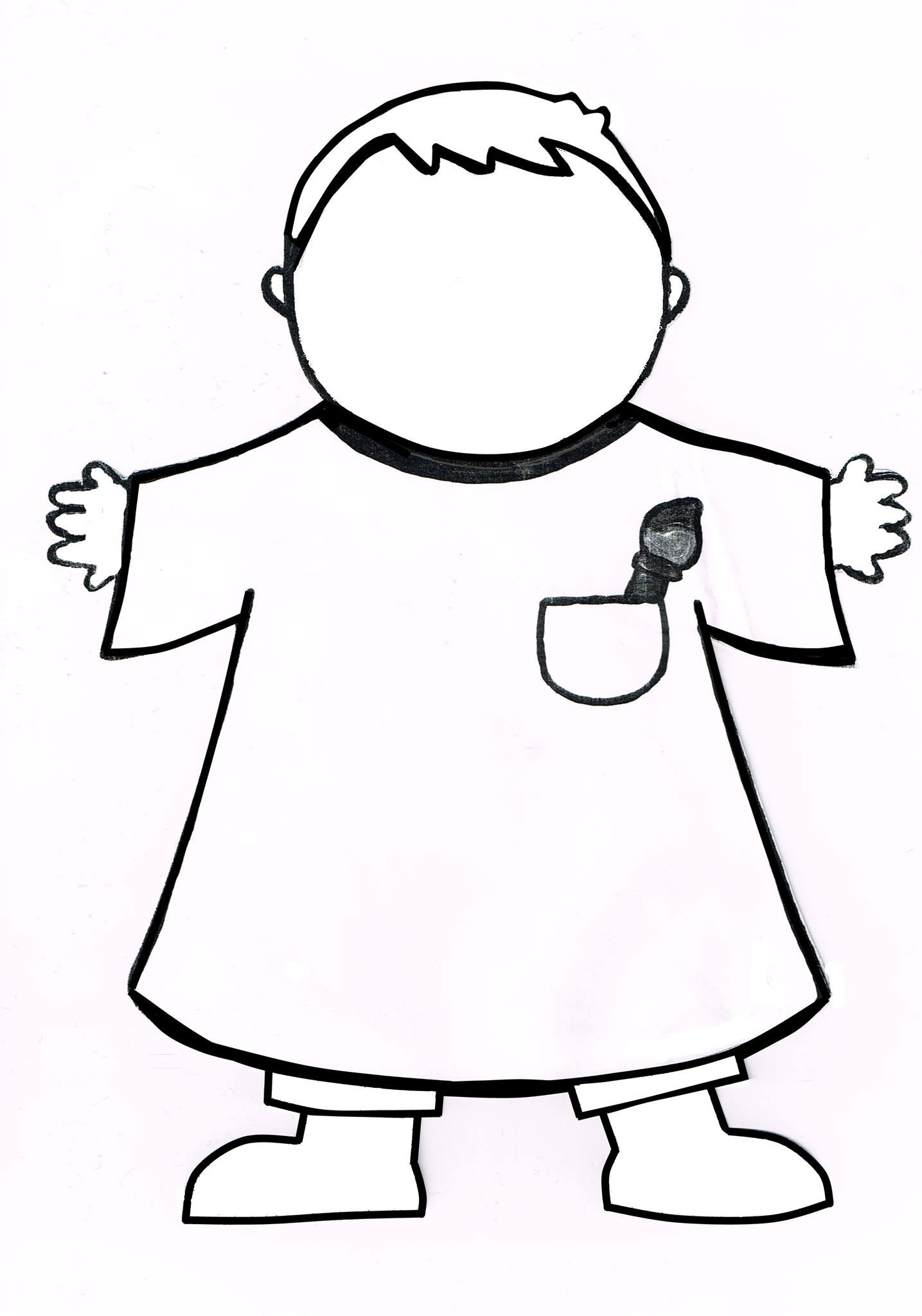 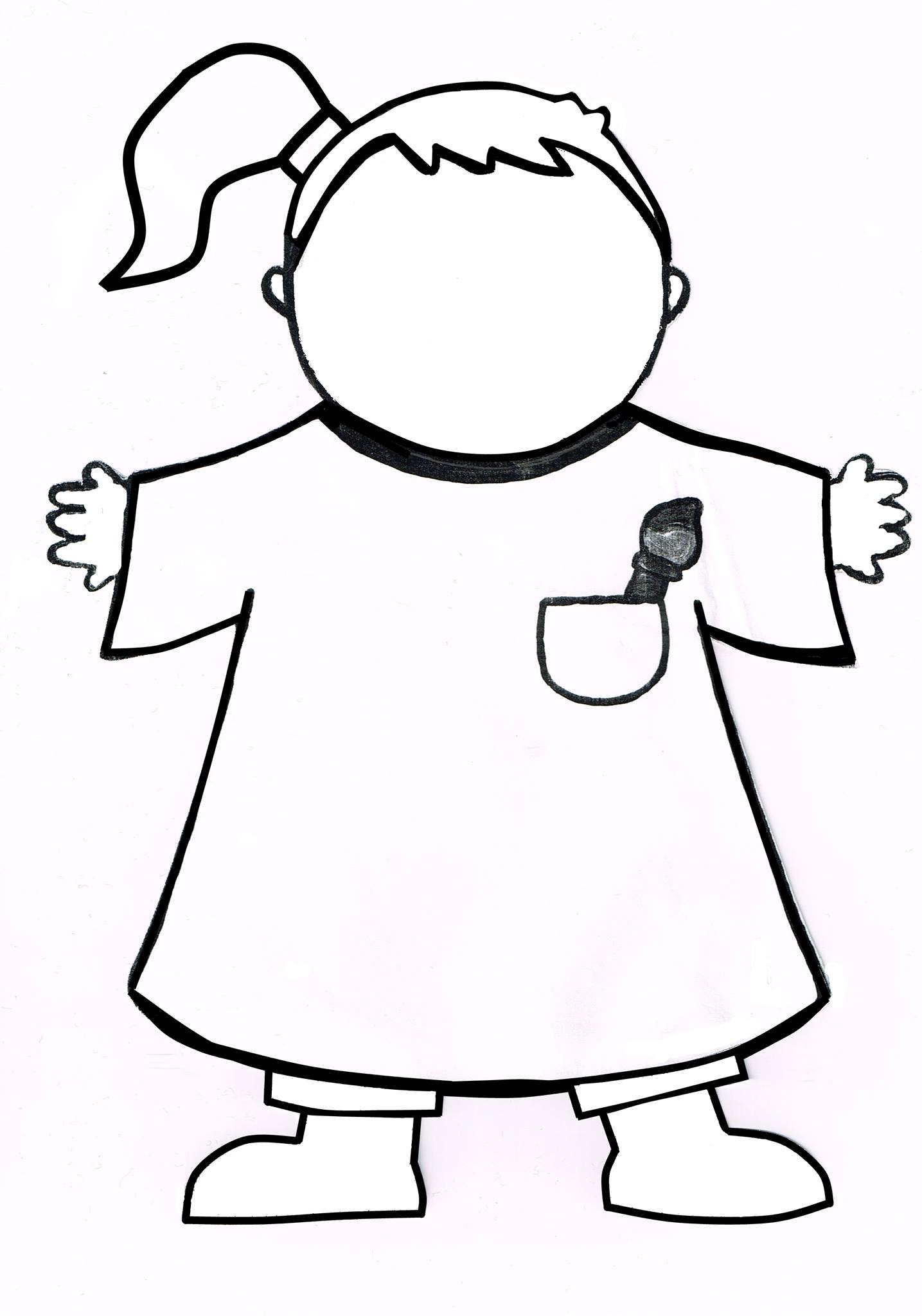 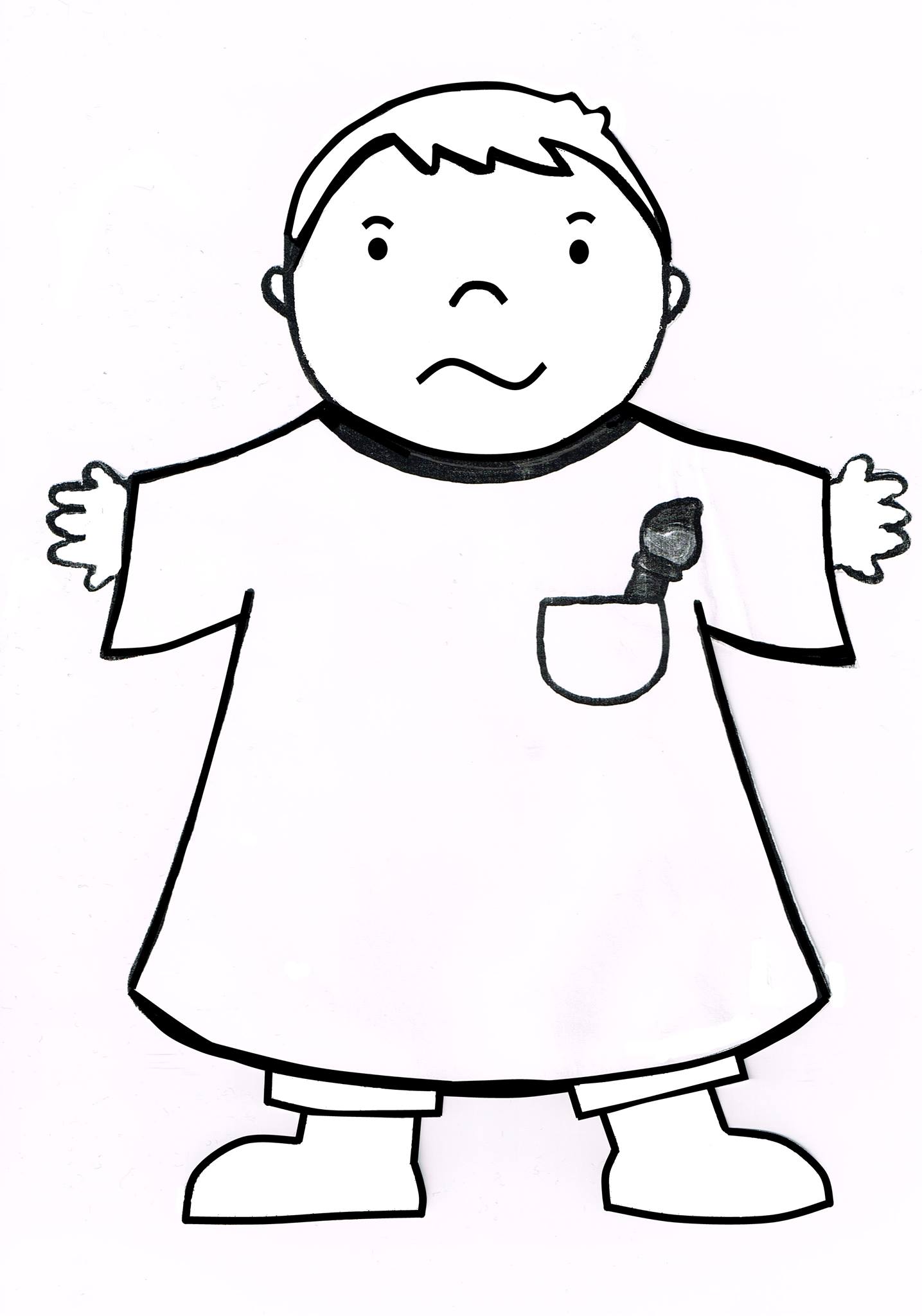 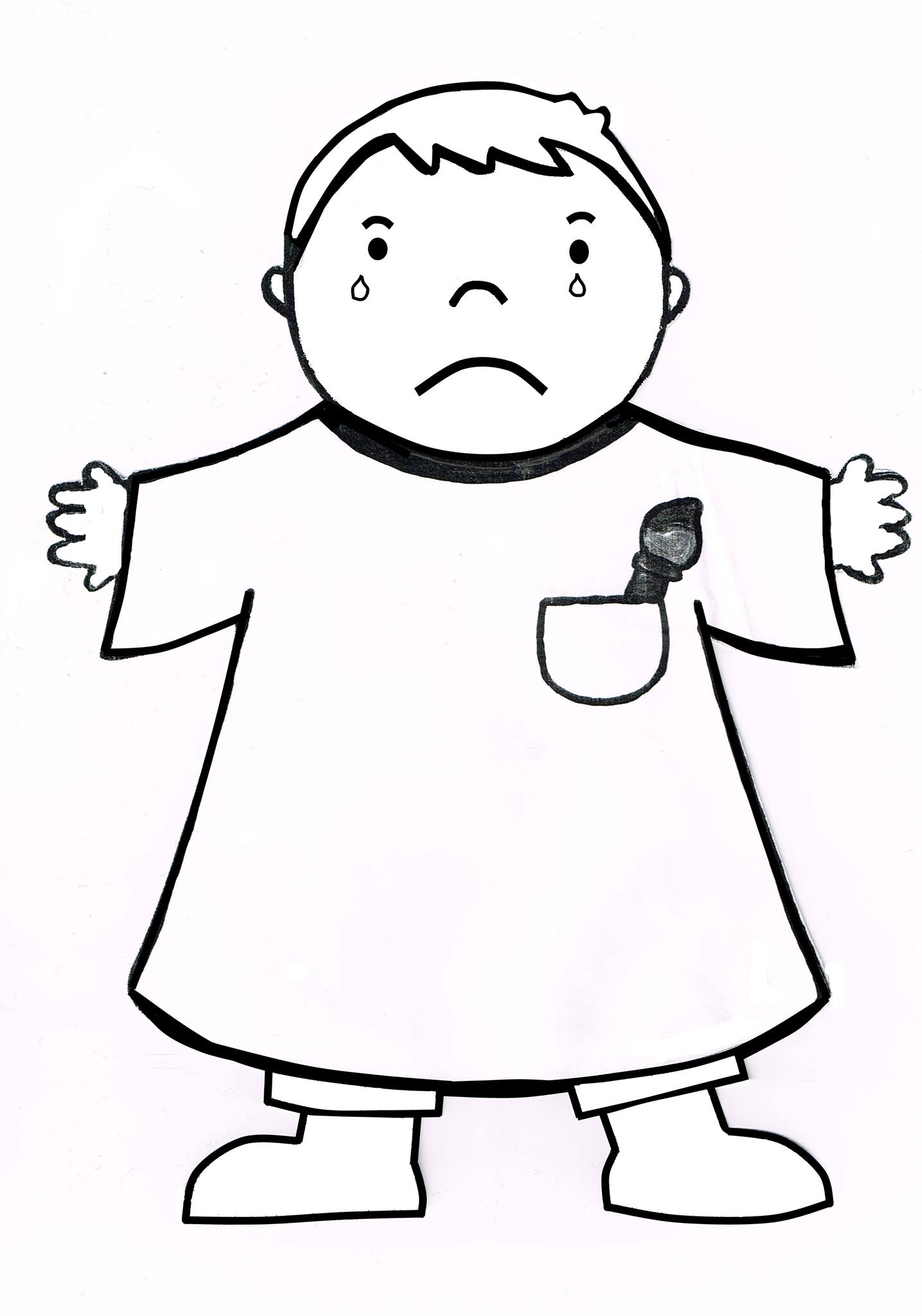 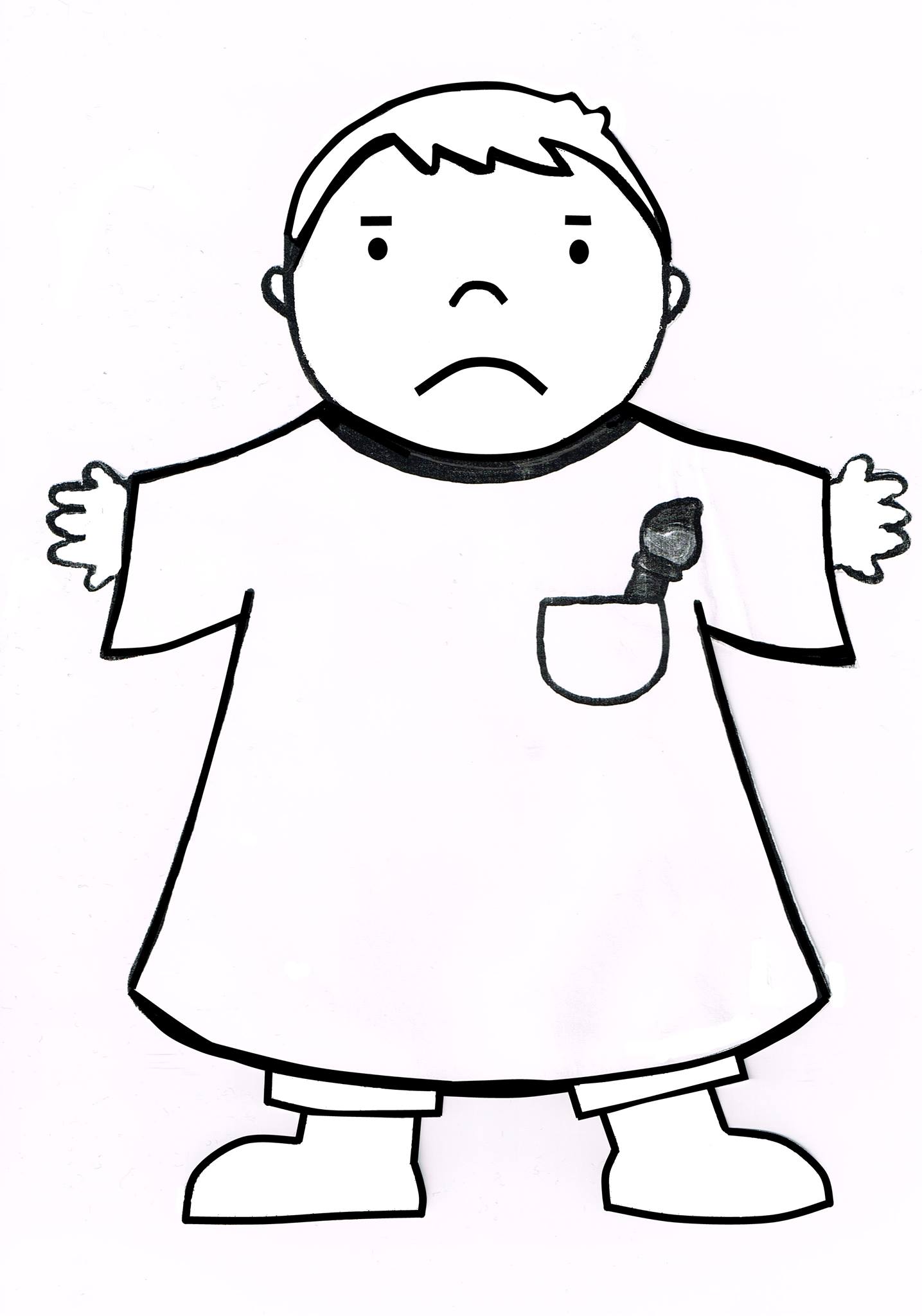 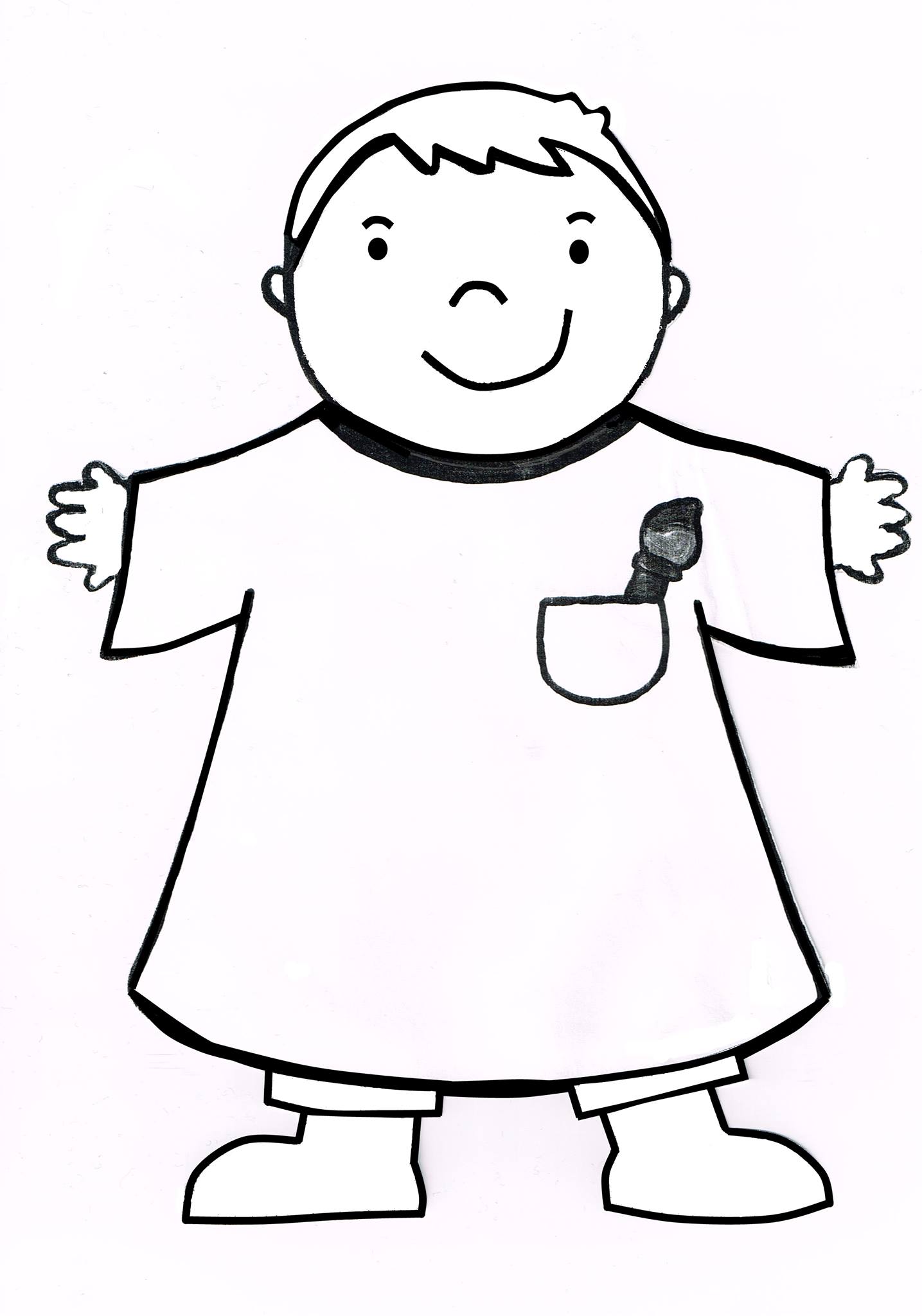 